Самостійна роботаслухача підготовчих курсів ХПК ОНПУ(прізвище, ім’я)Заняття 37-38Побудова графіків найпростіших функцій1.Лінійна функціяЛінійна функція — це функція, яку можна задати формулою y=kx+b, де x — незалежна змінна, k і b — деякі числа.Застосовуючи цю формулу, якщо відоме конкретне значення x, можна обчислити відповідне значення y.Нехай y=0,5x−2.Тоді:якщо x=0, тоді y=−2;якщо x=2, тоді y=−1;якщо x=4, тоді y=0 і т. д.Зазвичай ці результати оформлюють у вигляді таблиці:x - незалежна змінна (або аргумент), y - залежна змінна.Графіком лінійної функції y=kx+b є пряма.Щоб побудувати графік даної функції, нам  достатньо  мати координати двох точок, що належать графіку функції. Побудуємо на координатній площині  xOy  точки (0;−2) і (4;0), оформлені у таблиці,  і проведемо через них пряму.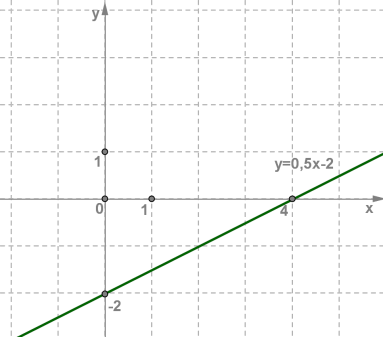 Багато реальних ситуацій описуються математичними моделями, що являють собою лінійні функції.Приклад:На складі було 500 т вугілля. Щодня почали підвозити 30 т вугілля. Скільки вугілля буде на складі через 2; 4; 10 днів?Якщо пройшло x днів, то кількість y вугілля на складі (у тоннах) можна виразити формулою y=500+30x.Таким чином, лінійна функція y=30x+500 є математичною моделлю ситуації.При  x=2 маємо y=560;при  x=4 маємо y=620;при  x=10 маємо y=800 .Однак треба враховувати, що в цій ситуації x∈N. (натуральне число)Якщо лінійну функцію y=kx+b треба розглядати не за всіх значень x, а лише для значень x із деякої числової множини X, то пишуть y=kx+b, x∈X.Приклад:Побудувати графік лінійної функції:a) y=−2x+1Складемо таблицю значень функції:Позначимо на координатній площині  xOy точки (−3;7) і (2;−3) та проведемо через них пряму.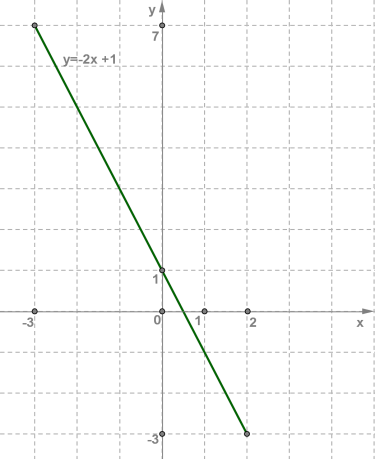 У ході побудови графіків лінійних функцій, можна ніби «підніматися вгору» або «спускатися з гірки», тобто лінійна функція або зростає, або спадає.Якщо k>0, тоді лінійна функція   y=kx+b зростає;якщо k<0, тоді лінійна функція  y=kx+b спадає.Квадратична функціяФункція Для побудови графіка функції  надамо незалежній змінній  x декілька конкретних значень (невід'ємних, оскільки якщо x<0, то вираз  не має значення), а також обчислимо відповідні значення залежної змінної y. Звісно, ми будемо надавати  x такі значення, для яких точне значення квадратного кореня є відомим.Отже:  якщо x=0, то ;   якщо x=1, то ; якщо x=4,  то ;    якщо x=6,25, то ; якщо x=9, то  3.У такий спосіб ми склали таблицю значень функції:Побудуємо знайдені точки (0;0),(1;1),(4;2),(6.25;2.5),(9;3) на координатній площині. З’єднаємо точки лінією.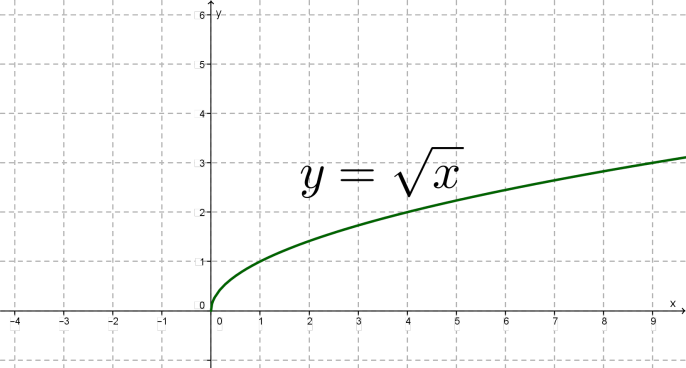 Ми отримали графік функції .Зверни увагу! Графік дотикається осі y в точці (0;0)Зауважимо, що графік функції  це теж  гілка  параболи, тільки орієнтована не вгору, а вправо.Властивості функції 1. Область визначення функції — промінь [0;+∞)2. y=0, якщо x=0; y>0, якщо x>03. Функція зростає на промені [0;+∞)         4. Функція обмежена знизу та необмежена зверху         5. y найменше=0 при x=0; найбільшого значення у не існує.6. Функція неперервна на промені [0;+∞)Обернена пропорційність. Функція Коефіцієнт k може приймати будь-які значення, крім k=0. Розглянемо спочатку випадок, коли k=1; отже, спочатку поговоримо про функцію . Щоб побудувати графік функції , надамо незалежній змінній  x  декілька конкретних значень та обчислимо (за формулою ) відповідні значення залежної змінної y. Щоправда, в цьому випадку зручніше здійснювати обчислення та побудову поступово — спочатку надавати аргументу лише додатних значень, а потім — лише від'ємних. Перший етапЯкщо x=1, то y=1 (нагадаємо, що ми користуємося формулою ); якщо x=2, то ;    якщо x=4, то ,    якщо x=8, то ;                     якщо x=12, то якщо x=14, то ;  якщо x=18 , то .Заносимо данні в наступну таблицю:Побудуємо знайдені точки на координатній площині xOy.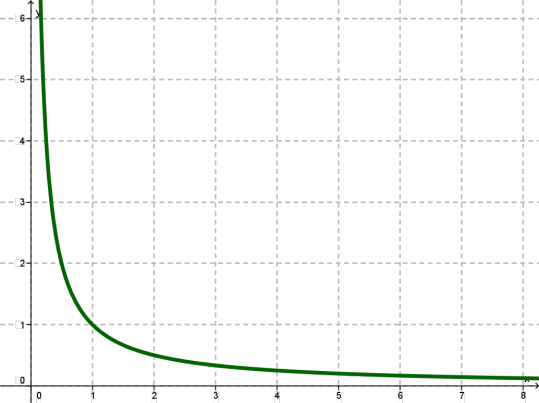 Другий етапЯкщо x= -1, то y= - 1;     якщо x= - 2, то ;      якщо x= - 4, то ,             якщо x= - 8, то ;  якщо x= - 12, то ; якщо x= - 14, то ;  якщо x= - 18 , то . Заносимо данні в наступну таблицю:Побудуємо знайдені точки на координатній площині xOy.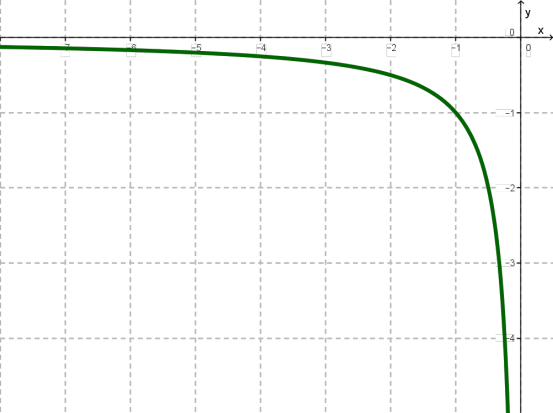 Тепер об'єднаємо два етапи в один, тобто із двох малюнків зробимо один.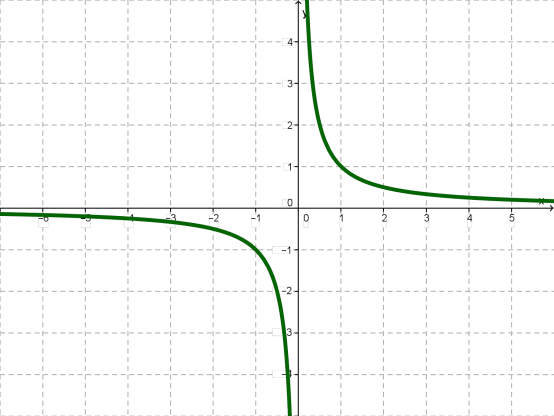 Це і є графіком функції , який називається гіперболою.Спробуємо за кресленням описати геометричні властивості гіперболи.По-перше, ця лінія виглядає так само красиво, як і парабола, адже вона наділена симетрією. Будь-яка пряма, що проходить через початок координат  O та розташована в першому і третьому координатних кутах, перетинає гіперболу в двох точках, які лежать на цій прямій по різні сторони від точки O, але на рівних відстанях від неї. Це властиво, зокрема, точкам (1;1) і (−1;−1), (2;12) і (−2;−12) тощо.Отже,  O  —  центр симетрії гіперболи. Говорять також, що гіпербола симетрична відносно початку координат. По-друге, ми бачимо, що гіпербола складається з двох частин, симетричних відносно початку координат; їх зазвичай називають гілками гіперболи. По-третє, помічаємо, що кожна гілка гіперболи в одному напрямку підходить все ближче і ближче до осі абсцис, а в іншому напрямку — до осі ординат. У подібних випадках відповідні прямі називають асимптотами.Отже, графік функції , тобто гіпербола, має дві асимптоти: вісь x та вісь y.Завдання для самостійної роботиУкажіть координати вершини параболи:а) у = -х2 + 6х – 8;           б) у = -х2 – 6х – 7,      в) у = 6х2 +7х – 10.2) Побудуйте графіки функції: а) у =6х + 8;     б) у = - 6х + 8;    в) у = - 3х + 4;    г) у =  3х ;д) у = х2 +х - 30 ;    е)  у = х2 – 6х + 9;    ж)  у = –2х2 +2х+12;з)    ;   і)    ;  и) .x024y−2−10x−32y7−3Функція виду у = ax2 + bx + c, де а  0, називається квадратичною.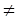 Функція виду у = ax2 + bx + c, де а  0, називається квадратичною.Функція виду у = ax2 + bx + c, де а  0, називається квадратичною.Функція виду у = ax2 + bx + c, де а  0, називається квадратичною.Наприклад:  — квадратичні функції.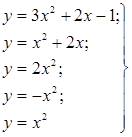 Наприклад:  — квадратичні функції.Наприклад:  — квадратичні функції.Наприклад:  — квадратичні функції.Графік квадратичної функції — парабола, вітки якої напрямлені вгору, якщо а > 0, і вниз — якщо а < 0 .Графік квадратичної функції — парабола, вітки якої напрямлені вгору, якщо а > 0, і вниз — якщо а < 0 .Графік квадратичної функції — парабола, вітки якої напрямлені вгору, якщо а > 0, і вниз — якщо а < 0 .Графік квадратичної функції — парабола, вітки якої напрямлені вгору, якщо а > 0, і вниз — якщо а < 0 .Координати вершини (х0; у0) параболи графіка у = ах2 + bх + с обчислюються за формулами:Координати вершини (х0; у0) параболи графіка у = ах2 + bх + с обчислюються за формулами:Координати вершини (х0; у0) параболи графіка у = ах2 + bх + с обчислюються за формулами:Координати вершини (х0; у0) параболи графіка у = ах2 + bх + с обчислюються за формулами:;  або 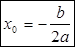 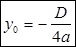 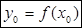 ;  або ;  або ;  або Наприклад: у функції у = х2 + 2х – 3, яка є квадратичною, графік — парабола. Гілки параболи напрямлені вгору (а = 1 > 0), а координати вершини:Наприклад: у функції у = х2 + 2х – 3, яка є квадратичною, графік — парабола. Гілки параболи напрямлені вгору (а = 1 > 0), а координати вершини:Наприклад: у функції у = х2 + 2х – 3, яка є квадратичною, графік — парабола. Гілки параболи напрямлені вгору (а = 1 > 0), а координати вершини:Наприклад: у функції у = х2 + 2х – 3, яка є квадратичною, графік — парабола. Гілки параболи напрямлені вгору (а = 1 > 0), а координати вершини:;   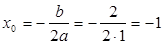 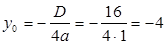 ;   ;   ;   або y0 = f (-1) = (-1)2 + 2 ∙ (-1) – 3 = 1 – 2 – 3 = -5 + 1 = -4.або y0 = f (-1) = (-1)2 + 2 ∙ (-1) – 3 = 1 – 2 – 3 = -5 + 1 = -4.або y0 = f (-1) = (-1)2 + 2 ∙ (-1) – 3 = 1 – 2 – 3 = -5 + 1 = -4.або y0 = f (-1) = (-1)2 + 2 ∙ (-1) – 3 = 1 – 2 – 3 = -5 + 1 = -4.Тобто вершина параболи (-1; - 4).Тобто вершина параболи (-1; - 4).Тобто вершина параболи (-1; - 4).Тобто вершина параболи (-1; - 4).Побудова графіка функції  у = ах2 + bх + с, а 0.1.З’ясувати напрям гілок параболи.  Якщо   а > 0, гілки параболи напрямлені вгору, якщо а < 0 — вниз.2. Обчислити абсцису вершини за формулою .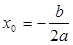 Підставити  х0 у рівняння і знайти у0.3/ 3. Провести через вершину параболи вісь симетрії, пряму, паралельну вісі Оу.4.   Знайти точки перетину графіка з віссю Ох,  для цього розв’язати рівняння ах2 + bх + с =0. Це будуть нулі функції.5/ 5. Знайти точку перетину графіка з віссю Оу,  для цього підставити у рівняння параболи х=0.6. Для більшої точності побудови скласти таблицю значень координат точок параболи з урахуванням симетрії.7. Побудувати параболу по точках.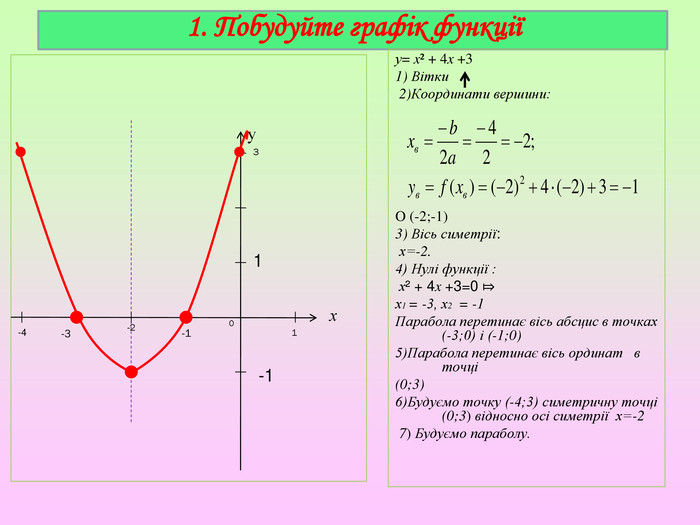 x0146.259y0122.53x1248121418y1x-1-2-4-8-12-14-18y-1------